БУЙДА ЛИДИЯ ЕВГЕНЬЕВНА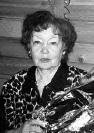 Буйда Лидия Евгеньевна родилась 15 мая 1930 г. в городе Ставрополе. В городе Дудинка с 10-летнего возраста. В 1949 году окончила Дудинскую среднюю школу, в 1954 году окончила Московский библиотечный институт.Трудовая деятельность на Таймыре началась в 1957 году в качестве библиотекаря Таймырской окружной библиотеки, с 1959 года в течение 30 лет – бессменный руководитель Таймырской окружной библиотеки, главного библиотечного центра Таймыра. С 1989 года – библиотекарь, с 1993 года – заведующая абонементом окружной библиотеки.За все года профессиональной деятельности Лидия Евгеньевна Буйда внесла большой вклад в развитие культуры на Таймыре. Под ее руководством сформировалась и получила дальнейшее развитие библиотечная сеть Таймыра, благодаря ее знаниям и опыту формировались профессиональные библиотечные кадры.Добросовестный труд Л.Е. Буйды неоднократно отмечен государственными наградами: медаль «За трудовое отличие» (1967г.), медаль «Ветеран Труда» (1989г.). В 1980 году ей присвоено звание «Заслуженный работник культуры».К 70-летию округа в 2000 году ей присвоено звание «Почетный гражданин Таймыра».